РЕСПУБЛИКА ДАГЕСТАНМУНИЦИПАЛЬНЫЙ РАЙОН«ТАРУМОВСКИЙ РАЙОН»СОБРАНИЕ ДЕПУТАТОВ МУНИЦИПАЛЬНОГО РАЙОНА«21» марта 2018 г.                                                                                        с. ТарумовкаР  Е  Ш  Е  Н  И  Е  № 129Об утверждении Прогнозного плана (программы) приватизации муниципального имущества МР «Тарумовский район» РД на 2018 г.В соответствии с Федеральным законом от 21 декабря 2001 г. № 178-ФЗ «О приватизации государственного и муниципального имущества» и Уставом МР «Тарумовский район» РД администрацией МР «Тарумовский район» РД разработан Прогнозный план (программа) приватизации муниципального имущества МР «Тарумовский район» РД на 2018 г.Ознакомившись с принципами осуществления приватизации имущества администрации МР «Тарумовский район» РД, характеристиками муниципального имущества, а также перечнем муниципального имущества МР «Тарумовский район» РД, подлежащего приватизации в 2018 г. (см. Приложение), Собрание депутатов МРРЕШАЕТ:Утвердить Прогнозный план (программу) приватизации муниципального имущества МР «Тарумовский район» РД на 2018 г. (в соответствии с Приложением).Контроль за исполнением данного решения возложить на постоянную депутатскую комиссию по бюджету, финансам и налогам.ПРЕДСЕДАТЕЛЬ СОБРАНИЯ ДЕПУТАТОВ                                                    М.А. Магомедгаджиев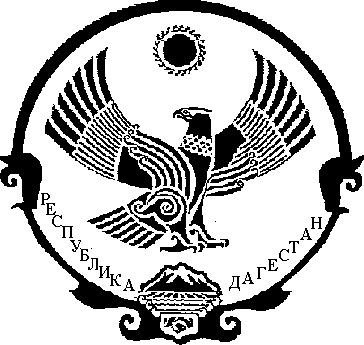 